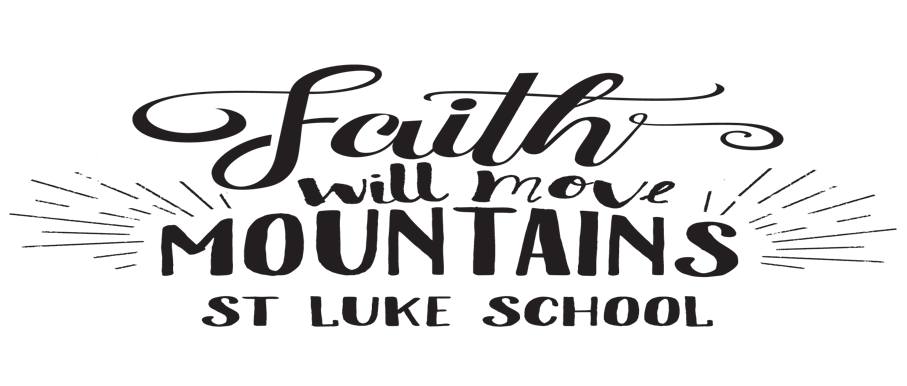     2018 ST. LUKE AUCTION  SPONSORSHIP INFORMATIONEVEREST- $5,00016 Tickets (2 tables) to auction/dinnerProminent display space at silent auctionHourly stage acknowledgementUp to 6 sponsor supplied banners prominently displayed at eventLogo on all auction-related advertisingLogo on all auction-related mailingsFull page ad in auction programWine and hors d’ oeuvres at tableThank you ad in our Annual NewsletterDENALI- $3,0008 tickets to auction/dinnerUp to 4 sponsor supplied banners displayed at eventName and logo on guest bidder cardsRecognition on buffet tableFull page ad in auction programWine and hors d’ oeuvres at tableThank you ad in our Annual NewsletterRAINIER- $1,5006 Tickets to auction/dinerUp to 2 sponsor supplied banners displayed at event½ page ad in auction programSHASTA- $1,0004 Tickets to auction/dinner1 Sponsor supplied banner displayed on bar½ Page ad in auction programOne bottle of wine at your tableThank you ad in our Annual NewsletterHOOD- $5002 Tickets to auction/dinner½ page ad in auction programThank you ad in our Annual NewsletterJEFFERSON- $2501 Ticket to auction/dinnerBusiness card sized ad in our programThank you ad in our Annual NewsletterBACHELOR- $100Business card sized ad in our programThank you ad in our Annual NewsletterWine at your tableSponsorship Commitment Form (please detach and send with your payment)Name_______________________________Contact_____________________________Address_____________________________City, State, Zip Code___________________St Luke Contact_______________________Phone Number_______________________This document or copy is a gift receipt for which you received no goods or services. Tax-exempt Non profit I.D. #93-0395585Sponsor Signature________________________________All donations and artwork must be received no later than February 15, 2018 in order to be included in the Auction Program. Please select the appropriate sponsorship level:EVERESTDENALIRAINIERSHASTAHOODJEFFERSONBACHELORIn the event an opportunity for a matching fund donation arises, I authorize my sponsorship to be used toward this goalContact InformationMarc SmithSt. Luke School529 Harrison StreetWoodburn, OR 97071(503)792-6040www.stlukeauction.com